Об установлении размерародительской платыза присмотр и уход за детьмив учреждениях, реализующихпрограммы дошкольного образованиямуниципального районаГафурийский район Республики БашкортостанВ соответствии со статьей 64 Федерального закона от 29.12.2012 N 273-ФЗ (ред. от 31.12.2014) "Об образовании в Российской Федерации" и в целях соблюдения СанПин 2.4.1.3049-13 «Санитарно-эпидемиологических требований к устройству, содержанию и организации режима работы дошкольных образовательных организаций» в части организации питания воспитанников по выполнению натуральных норм, на основании решения Совета муниципального района Республики Башкортостан от 02.11.2015 г. №49-363 з «Об утверждении порядка установления размера родительской платы за присмотр и уход за детьми в образовательных организациях, реализующих программу дошкольного образования в муниципальном районе Гафурийский район Республики Башкортостан» постановляю:Установить размер родительской платы за присмотр и уход за воспитанниками образовательных учреждений, реализующих программы дошкольного образования муниципального района Гафурийский район Республики Башкортостан согласно приложению с 01 января 2016 года.За присмотр и уход за детьми – инвалидами;детьми, оставшимися без попечения родителей;детьми-сиротами;детьми с туберкулезной интоксикациейобучающимися в муниципальных образовательных учреждениях, реализующих образовательные программы дошкольного образования, родительская плата не взимается. Установить, что расходование родительской платы за присмотр и уход за воспитанниками в дошкольных образовательных учреждениях производится:- на приобретение продуктов питания - в размере не менее 80% от суммы средств, полученных от родителей за содержание воспитанников;- на другие расходы (комплекс мер по организации хозяйственно-бытового обслуживания детей, обеспечению соблюдения ими личной гигиены и режима дня) – в размере не более 20% от суммы средств, полученных от родителей за присмотр и уход за воспитанниками.Контроль за исполнением данного постановления возложить на Заместителя главы администрации по экономике и финансам – начальника финансового управления муниципального района Гафурийский район Республики Башкортостан С.Р.Губайдуллину.Глава администрацииР.З.БухаровПриложениек Постановлению администрацииМР Гафурийский район Республики Башкортостанот 02 ноября 2015г №2101Размер родительской платыОбоснование к проекту Постановления «Об установлении размера родительской платы за присмотр и уход за детьми в учреждениях, реализующих программы дошкольного образования муниципального района Гафурийскийрайон Республики Башкортостан.В соответствии со статьей 64 Федерального закона от 29.12.2012 N 273-ФЗ (ред. от 31.12.2014) "Об образовании в Российской Федерации" и в целях соблюдения СанПин 2.4.1.3049-13 «Санитарно-эпидемиологических требований к устройству, содержанию и организации режима работы дошкольных образовательных организаций», согласно Решению Совета муниципального района Гафурийский район Республики Башкортостан от 16.12.2014 г. №34241 з «Решение о бюджете на 2015 год муниципального района Гафурийский район Республики Башкортостан». Где предусмотрено выделение средств с бюджета муниципального района в размере 32 рублей на одного ребенка в день. Данная сумма составляет на 2016 календарный год – 11 436,8 тысяч рублей (1787 воспитанников*200дней*32 рублей).В первом полугодии 2015 года размер родительской платы по решению сессии за присмотр и уход за детьми в поселковых и сельских дошкольных учреждениях составил 1356 рублей и 678 рублей. Присмотр и уход за детьми – комплекс мер по организации питания и хозяйственно-бытового обслуживания детей, обеспечению соблюдения ими личной гигиены и режима работы в целом. Основную долю затрат составляет организация питания. Согласно Решению Совета муниципального района Гафурийский район Республики Башкортостан от 16.12.2014 г. №34241з«Решение о бюджете на 2015 год муниципального района Гафурийский район Республики Башкортостан» в бюджете муниципального района предусмотрено по 32 рублей в день на ребенка. Во исполнение СанПин 2.4.1.3049-13 гл.15 п.п. 15.3 примерное меню составляется в разрезе каждого дошкольного учреждения с учетом национальных и территориальных особенностей питания населения и состояния здоровья воспитанников, а также в соответствии с рекомендуемым ассортиментом основных пищевых продуктов для использования в питании воспитанников в дошкольных учреждениях.Необходимость повышения стоимости размера родительской платы в дошкольных учреждениях напрямую связана с повышением цен на продукты питания, по желанию родителей усилить полдник горячими блюдами, закусками, салатами. При 10,5 часовом пребывании ребенку организовывается 4-х разовое питание с учетом уплотненного полдника.Мониторинг индекса потребительских цен на товары и услуги по Республике Башкортостан на продовольственные товары в % соотношении в 2-3 квартале 2015 года увеличено в среднем от 7 до 24%. При увеличении размера родительской платы при 10,5 часовом пребывании на 24% размер составит 80 рублей в день на ребенка. К сведению: в первом полугодии 2015 году фактические расходы на питание одного ребенка составляло 80 рублей в день. При соблюдении норм и требований СанПин в части организации питании воспитанников с 10,5 часовым пребыванием ребенка в день на данный момент составляет – 118,05 рублей в день. Натуральные нормы выполняются на 54% или отклонение в рублях составляет 38,05 рублей в день. Анализ денежных норм при изменении цены на продукты питания в сравнении с периодами: 2кв. 2015г., 3 кв.2015г., на 29.10.2015г.Примечание: стоимость дня зависит от действующей стоимости продуктов питания на определенный период времени.Исп: технолог Е.О.БезовчукИнформация об фактическом увеличении стоимости детодня в дошкольных учреждениях города и района в связи с инфляцией на стоимость продуктов питания во 2 и 3 квартале 2015г.В 2014г. было издано Постановление главы администрации МР Гафурийский район РБ № 28-209з от 23.06.2014 г. «Об утверждении размера родительской платы, взимаемой с родителей (законных представителей) за присмотр и уход за детьми в образовательных учреждениях, реализующих основную общеобразовательную программу дошкольного образования в муниципальном районе Гафурийский район Республики Башкортостан» (кроме льготников) в размере 1356 рублей.Размер муниципальных средств согласно Решения Совета муниципального района РБ от 16.12.2014г. № 34241з составляет в день на одного ребенка – 32 рублей. Фактическое 4-разовое питание в дошкольных учреждениях в среднем составляло в первом полугодии 2015 год в день на одного ребенка – 80 рублей. При соблюдении норм и требований СанПин в части организации питания дошкольников при 10,5 часовом пребывании ребенка с 3 до 7 лет в третьем квартале 2015 года составляет– 118,05 рублей в день. Фактическое выполнение натуральных норм выполняется на 54%, а также отклонение в рублях в день составило – 38,05 руб.Размер родительской платы по действующему Постановлению при 10,5 часовом пребывании ребенка с 3 до 7 лет на данный момент составляет – 64,60 рублей. При 10,5 часовом пребывании ребенку организовывается 4-х разовое питание с учетом уплотненного полдника.БАШ?ОРТОСТАН РЕСПУБЛИКА№Ы;АФУРИ РАЙОНЫ МУНИЦИПАЛЬ РАЙОН ХАКИМИ"ТЕ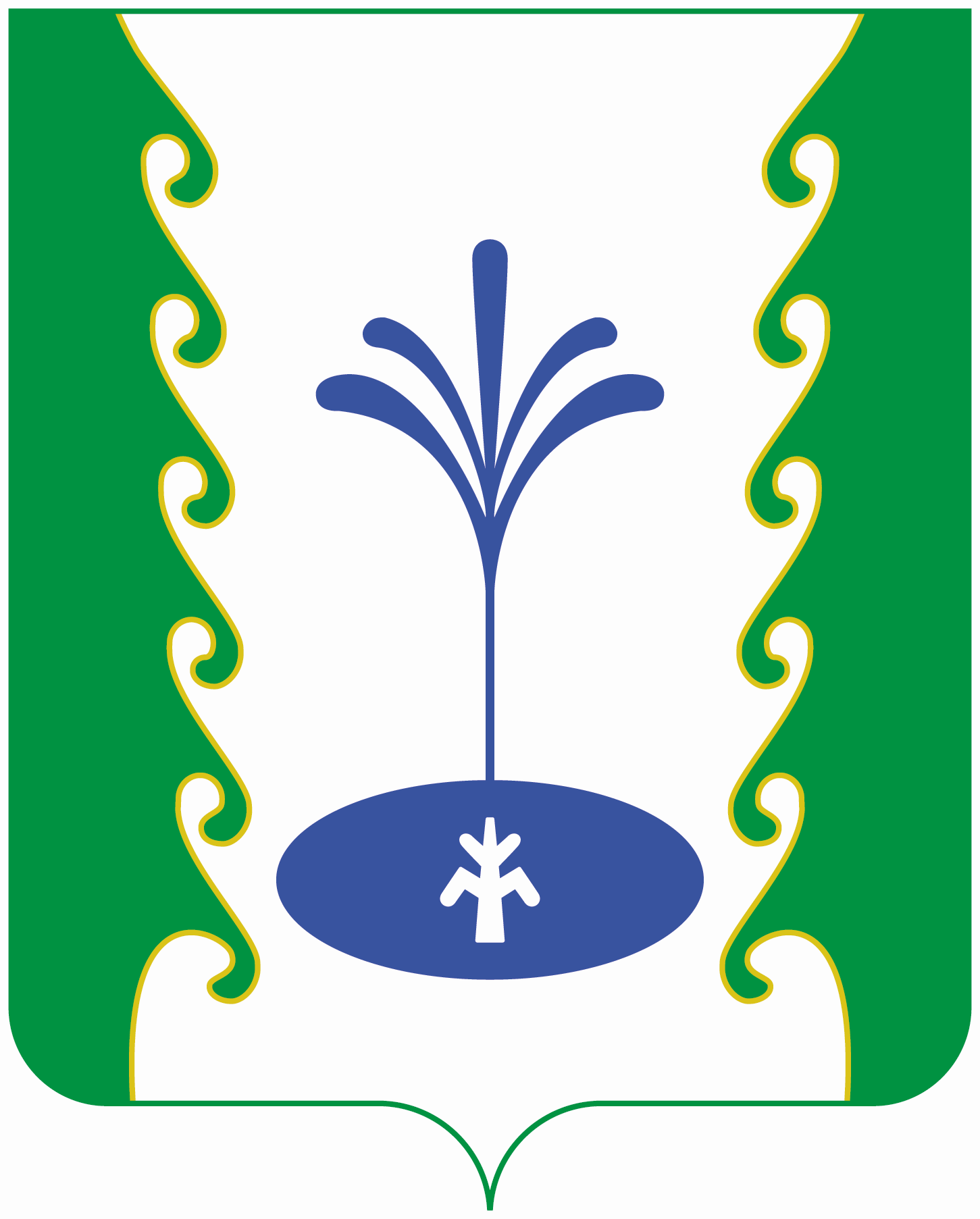 РЕСПУБЛИКА БАШКОРТОСТАНАДМИНИСТРАЦИЯМУНИЦИПАЛЬНОГО РАЙОНА ГАФУРИЙСКИЙ РАЙОН АРАРПОСТАНОВЛЕНИЕ02 ноября 2015 й.№ 210102 ноября 2015 г.№ п/пКатегории семей10,5 часовом режиме работы группы (руб.)По сельскому поселению Красноусольский сельсовет :По сельскому поселению Красноусольский сельсовет :По сельскому поселению Красноусольский сельсовет :1.Для всех802.Многодетные малообеспеченные семьи40По сельским поселениям Гафурийского района:По сельским поселениям Гафурийского района:По сельским поселениям Гафурийского района:1.Для всех402.Многодетные малообеспеченные семьи20Возраст воспитанникаСредняя в день в руб. (бюдж.+внебюдж.)80% на организацию питания (в руб.)20% на соблюдение личной гигиены (в руб.)От 1,5 до 7 лет80,0064,0016,00п\пНаименование продуктов СанПин 2.4.1.3049-13 (приложение 10 таблица4) Стоимость продукта за 1кг., лит.руб. на 2кв.2015г. Стоимость продукта за 1кг., лит.руб. на 3 кв.2015г.Анализ 2кв.2015г и 3 кв.2015г.(отклонении)Анализ 2кв.2015г и 3 кв.2015г.(отклонении)п\пНаименование продуктов СанПин 2.4.1.3049-13 (приложение 10 таблица4) Стоимость продукта за 1кг., лит.руб. на 2кв.2015г. Стоимость продукта за 1кг., лит.руб. на 3 кв.2015г.+,- в руб.%1Молоко с м.ж.д.2.5-3.2% в том числе кисломолочные продукты с м.ж.д. 2.5-3.2%39,5039,00-0,51%2Творог, творожные изделия для детского питания с м.ж.д. не более9% и кислотностью не более 150Т188,27210,98+22,7112%3Сметана с м.ж.д не более15%111,46111,46004Сыр не острыхсортов твердый и мягкий312,64368,00+55,3618%5Мясо (говядина1 кат.бескостная\говядина 1 кат.на костях)240,00235,00-52%6Птица (куры 1 кат.потр\цыплята-бройлеры 1 кат. потр.\индейка 1 кат. потр.)130,00130,00007Рыба минтай без головы, разделанный с костью (минтай)132,00120,00-129%8Колбасные изделия для питания дошкольников215,00235,00+209%9Яйцо куриное диетическое в граммах120,00100,0-2017%10Картофель: с 29.02 по 01.0920,0015,00-525%11Овощи, зелень20,6818,00-2,6813%12Фрукты (плоды) свежие73,0093,00+2027%13Фрукты (плоды) сухие162,50120,00-42,526%14Соки фруктовые (овощные)28,0028,000015Напитки витаминизированные (готовый напиток) 356,00356,000016Хлеб ржано-пшеничный367,0037,000017Крупы (злаки), бобовые33,2534,25+13%18Макаронные изделия группы А33,0030,00-39%19Мука пшеничная28,0029,00+13%20Масло коровье сладкосливочное353,46308,00-45,4613%21Масло растительное67,5067,500022Кондитерские изделия89,6792,00+2,332%23Чай650,00650,000024Какао-порошок250,00250,000025Кофейный напиток злаковый, в т.ч. из цикория400,00400,000026Дрожжи хлебопекарные340,00340,000027Сахар-песок55,0058,00+35%28Соль пищевая поваренная йодированная10,0010,0000ДОКУМЕНТ ПОДПИСАН ЭЛЕКТРОННОЙ ПОДПИСЬЮДОКУМЕНТ ПОДПИСАН ЭЛЕКТРОННОЙ ПОДПИСЬЮСВЕДЕНИЯ О СЕРТИФИКАТЕ ЭПСВЕДЕНИЯ О СЕРТИФИКАТЕ ЭПСертификат603332450510203670830559428146817986133868575787ВладелецПетрова Галина ВикторовнаДействителенС 03.03.2021 по 03.03.2022